	Σε συνέχεια της διακήρυξης Φ111/15 για την προμήθεια Φίλτρων Μονάδας Τεχνητού Νεφρού με ημερομηνία διεξαγωγής την 19η.10.2015, σας διευκρινίζουμε ότι οι ποσότητες των ζητούμενων φίλτρων αναλύονται ως εξής:Ο ΠΙΝΑΚΑΣ ΣΥΜΜΟΡΦΩΣΗΣ ΟΙΚΟΝΟΜΙΚΗΣ ΠΡΟΣΦΟΡΑΣ διαμορφώνεται ως εξής:ΕλληνικήΔημοκρατίαΕλληνικήΔημοκρατίαΕλληνικήΔημοκρατίαΕλληνικήΔημοκρατία1η Υ.ΠΕ. Αττικής1η Υ.ΠΕ. Αττικής1η Υ.ΠΕ. Αττικής1η Υ.ΠΕ. ΑττικήςΓενικο Νοσοκομειο Αθηνων «Ιπποκρατειο»Γενικο Νοσοκομειο Αθηνων «Ιπποκρατειο»Γενικο Νοσοκομειο Αθηνων «Ιπποκρατειο»Γενικο Νοσοκομειο Αθηνων «Ιπποκρατειο»Διοικητικη-Οικονομικη ΥπηρεσιαΥποδιευθυνση ΟικονομικουΤμημα ΠρομηθειωνΔιοικητικη-Οικονομικη ΥπηρεσιαΥποδιευθυνση ΟικονομικουΤμημα ΠρομηθειωνΔιοικητικη-Οικονομικη ΥπηρεσιαΥποδιευθυνση ΟικονομικουΤμημα ΠρομηθειωνΔιοικητικη-Οικονομικη ΥπηρεσιαΥποδιευθυνση ΟικονομικουΤμημα ΠρομηθειωνΤαχ. Δ/νση:Ταχ. Δ/νση:Βασ. Σοφίας 114Βασ. Σοφίας 114Αθήνα, 13.10.2015Τ.Κ.:Τ.Κ.:115 27115 27Α.Π.:Πληροφορίες:Πληροφορίες:Πολυχρονίδου ΙωάνναΠολυχρονίδου ΙωάνναΤηλέφωνο: Τηλέφωνο: 2132088226 2132088226 Φαξ: Email:Φαξ: Email:2132088716 polyxronidou@hippocratio.grΠΡΟΣ:ΕΝΔΙΑΦΕΡΟΜΕΝΟΥΣ ΠΡΟΧΕΙΡΟΥ ΔΙΑΓΩΝΙΣΜΟΥ Φ111/15 ΓΙΑ ΠΡΟΜΗΘΕΙΑ ΦΙΛΤΡΩΝ Μ.Τ.Ν.ΘΕΜΑ:«Διευκρινίσεις  πρόχειρου διαγωνισμού Φ111/15 για την προμήθεια Φίλτρων Μ.Τ.Ν.»«Διευκρινίσεις  πρόχειρου διαγωνισμού Φ111/15 για την προμήθεια Φίλτρων Μ.Τ.Ν.»«Διευκρινίσεις  πρόχειρου διαγωνισμού Φ111/15 για την προμήθεια Φίλτρων Μ.Τ.Ν.»«Διευκρινίσεις  πρόχειρου διαγωνισμού Φ111/15 για την προμήθεια Φίλτρων Μ.Τ.Ν.»ΕΙΔΟΣΠΟΣΟΤΗΤΑA.2 ΦΙΛΤΡΑ ΙΝ VITRO Kuf>20ml/mmHg/h/1.0m², συνθετικές μεμβράνες high flux και επιφάνεια μεμβράνης≥1,5 m²708B.2 ΦΙΛΤΡΑ ΙΝ VITRO Kuf≤20ml/mmHg/h/1.0m², συνθετικές μεμβράνες low flux και επιφάνεια μεμβράνης≥1,5 m²952A/AΠΕΡΙΓΡΑΦΗ ΕΙΔΟΥΣΤΙΜΗ ΤΕΜ. ΠΛΕΟΝ ΦΠΑ (€)ΠΟΣΟΤΗΤΑ  (TEM.)ΔΑΠΑΝΗ ΠΛΕΟΝ ΦΠΑ (€)ΣΥΝΟΛΙΚΗ ΔΑΠΑΝΗ ΠΛΕΟΝ ΦΠΑ ΣΥΝΟΛΙΚΗ ΔΑΠΑΝΗ ΠΛΕΟΝ ΦΠΑ ΣΥΝΟΛΙΚΗ ΔΑΠΑΝΗ ΠΛΕΟΝ ΦΠΑ ΣΥΝΟΛΙΚΗ ΔΑΠΑΝΗ ΠΛΕΟΝ ΦΠΑ 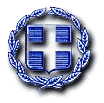 